POTVRZENÍ ÚČASTI NA KEMPU Příjmení a jméno hráčky/hráče	:	Datum narození			:		Vysílající oddíl			:			Hráčka se zúčastní dovednostního kempu MS KVS konaného ve středu 6.12. 2023 od 9.00-15.00ve sportovní hale v Raškovicích, Raškovice 18Vyjádření hráčky/hráče: zúčastním se 	              	 …………………………………………………Podpis hráčeVyjádření rodičů: souhlasím s účastí 			………………………………………………..Jméno, příjmení a podpis rodičeVyjádření trenéra: souhlasím s účastí 		………………………………………………..Jméno, příjmení a podpis trenéra*Email hráče:   ……………………………………………………………………………………………….*Email zákonný zástupce: ……………………………………………………………………………..*Mobil zákonný zástupce:  ………………………………………………………………………………………………	*Výška hráčky:	………………	Výška matky:	……………..	Výška otce: ……………….Potvrzení účasti odevzdejte prosím při prezenci v den kempu při prezenci.Těší se na VásSekretář a koordinátorka kempů MS KVSJméno a Příjmení:			Šárka SonnkováEmail:					mskvs@seznam.czTel.:					+420 604 676 708Trenéři dívek:Jméno a Příjmení:			Alexandra Dedková, Tomáš Jambor, Michal BarnetTrenéři chlapců:Jméno a Příjmení:			Nikola Němcová, Roman DvoranKondiční trenér:Jméno a Příjmení:			Jiří Dedek, Jan Sonnek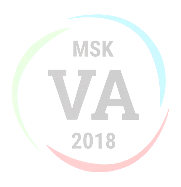 